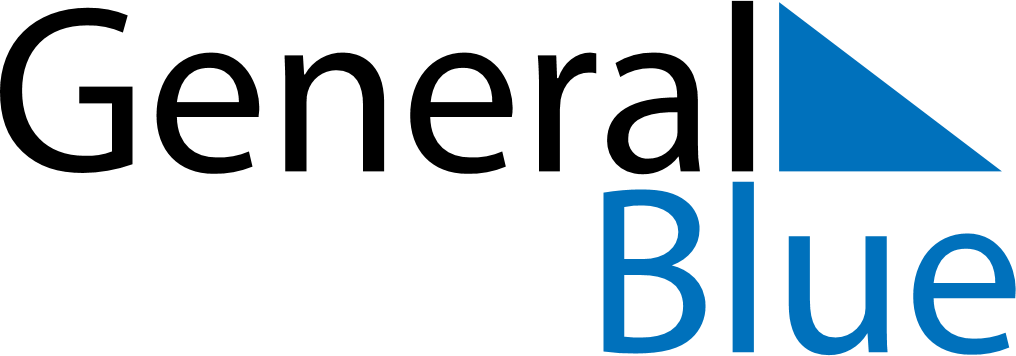 April 2030April 2030April 2030BurundiBurundiMondayTuesdayWednesdayThursdayFridaySaturdaySunday1234567Ntaryamira Day891011121314Feast of the Sacrifice (Eid al-Adha)15161718192021222324252627282930